									Rennes, le 30 novembre 2021Objet : Invitation/ fiche d’inscription au stage vétérans n°2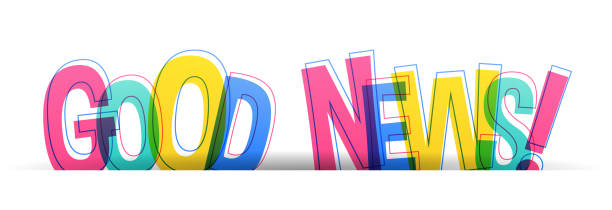 Chers amis badistes,le second stage vétérans de la saison se déroulera à Corps-Nuds le samedi 11 décembre. Merci au club de Corps-Nuds de nous accueillir. Le stage sera encadré par un professionnel Diplômé d’Etat.Informations sur ce second stage vétérans: Inscription à retourner au Comité : contact@badminton35.fr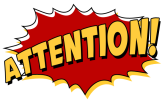 Présentation du Pass sanitaire obligatoireCochez dès à présent votre calendrier pour les 2 dates suivantes. Si vous souhaitez accueillir le stage du 12 février n’hésitez à vous faire connaître auprès du ComitéSportivement,La Commission Vétérans 35     FICHE D’INSCRIPTIONSTAGE n°2 – Samedi 11 décembre 2021 à Corps-NudsPerfectionnement, convivialité, sueur et rires sont au programme**********************************NOM :_______________________________________ PRÉNOM : ______________________________CLUB : __________________________________________ N° LICENCE : ________________________MAIL : _________________________________ @ _____________________TEL : ___ / ___ / ___ / ___ / ___DATESamedi 11 décembre 2021HORAIRES9h30 à 16h30LIEUCORPS-NUDS  -  Complexe sportif Régine Cavagnoud 3 rue des loisirsTARIFOFFERT PAR LE COMITE (buffet du midi compris - volants fournis)PUBLICV2 et +  licencié FFBaDSTAGE 3Samedi 12 février 2022CLUB A DEFINIRSTAGE 4Samedi 16 avril 2022JASS